إطلاق التقرير العالمي للملكية الفكرية 2024تنظمه المنظمة العالمية للملكية الفكرية (الويبو)جنيف، 2 مايو 2024 – من الساعة 2 إلى الساعة 4 بعد الظهرالبرنامج المؤقتمن إعداد المكتب الدولي للويبو13:00 - 14:00	جلسة غداء للتواصل والتعارفلقاء مع مؤلفي التقرير العالمي للملكية الفكرية وواضعي السياسات الوطنية والدولية والاقتصاديين والأكاديميين في منطقة جنيف (حضورياً فقط)14.00 - 14.10	ملاحظات افتتاحية
السيد ماركو أليمان، مساعد المدير العام، قطاع الأنظمة الإيكولوجية للملكية الفكرية والابتكار، المنظمة العالمية للملكية الفكرية (الويبو)، جنيف14.10 - 14.45	كلمة رئيسية عن السياسات الصناعية والتعقيد الاقتصاديالمتحدث الرئيسي:السيد ريكاردو هاوسمان، مدير مختبر النمو في جامعة هارفارد، وأستاذ مقعد رفيق الحريري لممارسة الاقتصاد السياسي الدولي، كلية كينيدي بجامعة هارفارد، كامبريدج، الولايات المتحدة الأمريكيةالميسّر:السيد كارستن فينك، كبير الاقتصاديين، إدارة الاقتصاد وتحليل البيانات، قطاع الأنظمة الإيكولوجية للملكية الفكرية والابتكار، الويبو، جنيف 14.45 - 15.00	عرض التقرير العالمي للملكية الفكرية 2024
فريق قسم اقتصاد الابتكار، إدارة الاقتصاد وتحليل البيانات، قطاع الأنظمة الإيكولوجية للملكية الفكرية والابتكار، الويبو، جنيف15:00 - 15:40	حلقة نقاش عن السياسات والمبادرات الرامية إلى الاستفادة من قدرات الابتكار المتحدثون:السيد ديبيسي أو أرابا، زميل باحث زائر في كلية إمبريال كوليدج لندن، مركز السياسات البيئية، نيروبيالسيدة كيت إدواردز، خبيرة جغرافية ومديرة تنفيذية ومستشارة رئيسية في شركة Geogrify LLC، سياتل، الولايات المتحدةالدكتور آشيش موهان، المدير التنفيذي ورئيس قسم التكنولوجيا والابتكار والملكية الفكرية والتصميم والبحوث الصناعية والأكاديمية، اتحاد الصناعة الهندية، نيو دلهيالميسّرون:السيدة إنتان حمدان-ليفرامنتو، خبيرة اقتصادية رئيسية، إدارة الاقتصاد وتحليل البيانات، قطاع الأنظمة الإيكولوجية للملكية الفكرية والابتكار، الويبو، جنيفالسيدة مريم زيتابشي، موظفة شؤون الاقتصادية، إدارة الاقتصاد وتحليل البيانات، قطاع الأنظمة الإيكولوجية للملكية الفكرية والابتكار، الويبو، جنيف15.40 – 15.50	مناقشةنقاش مفتوح وأسئلة افتراضية خاضعة للتوجيه15.50 - 16.00 	ملاحظات ختامية 16.00			قهوةلقاء مع المتحدثين ومؤلفي التقرير العالمي للملكية الفكرية في جلسة أسئلة وأجوبة غير رسمية (حضورياً فقط)[نهاية الوثيقة]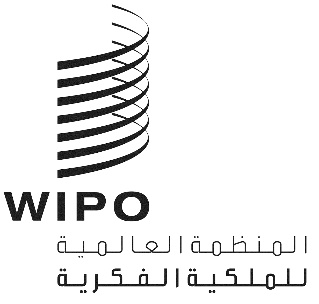 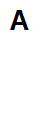 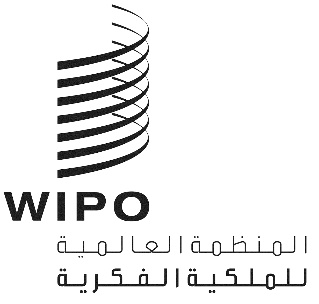 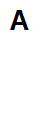 إطلاقإطلاقWIPR/GE/24/1WIPR/GE/24/1الأصل: بالإنكليزيةالأصل: بالإنكليزيةالتاريخ: 16 إبريل 2024التاريخ: 16 إبريل 2024